Техническая механикаГруппа 29-ТЭЗадание на 16 мая 2020 г.Раздел № 5 «Детали машин»Повторение изученного материала. Назначение и виды разъемных и неразъемных соединений?Практика использования сварочных соединений на ж/д транспорте?Достоинства и недостатки разъемных соединений?Новый материал. Тема 5.3. Передачи вращательного движения»Цепные передачи.Винт – гайка скольжения.Учебник «Техническая механика» Вереина Л.И. стр. 144 - 150Подготовка и написание конспектов. 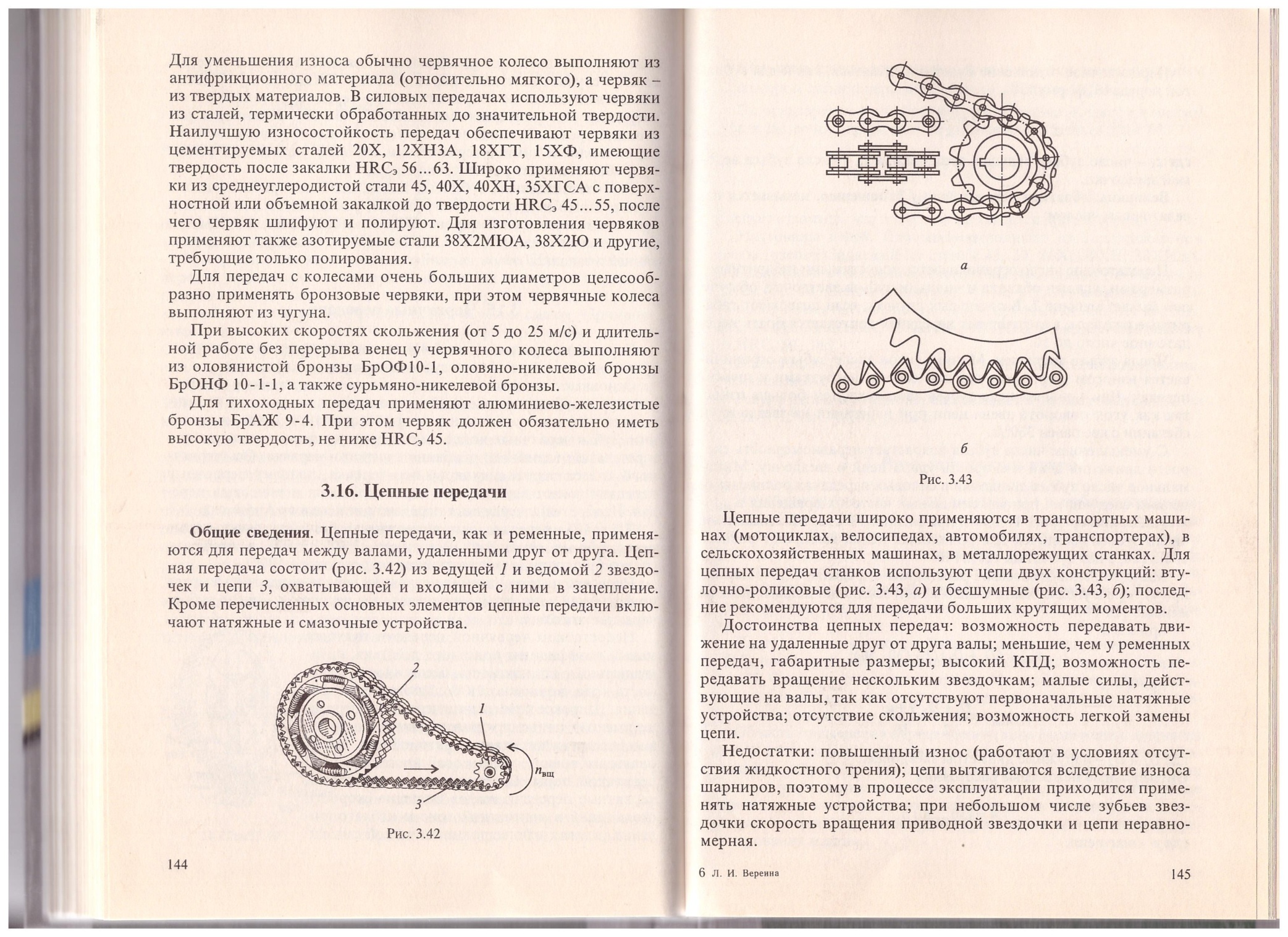 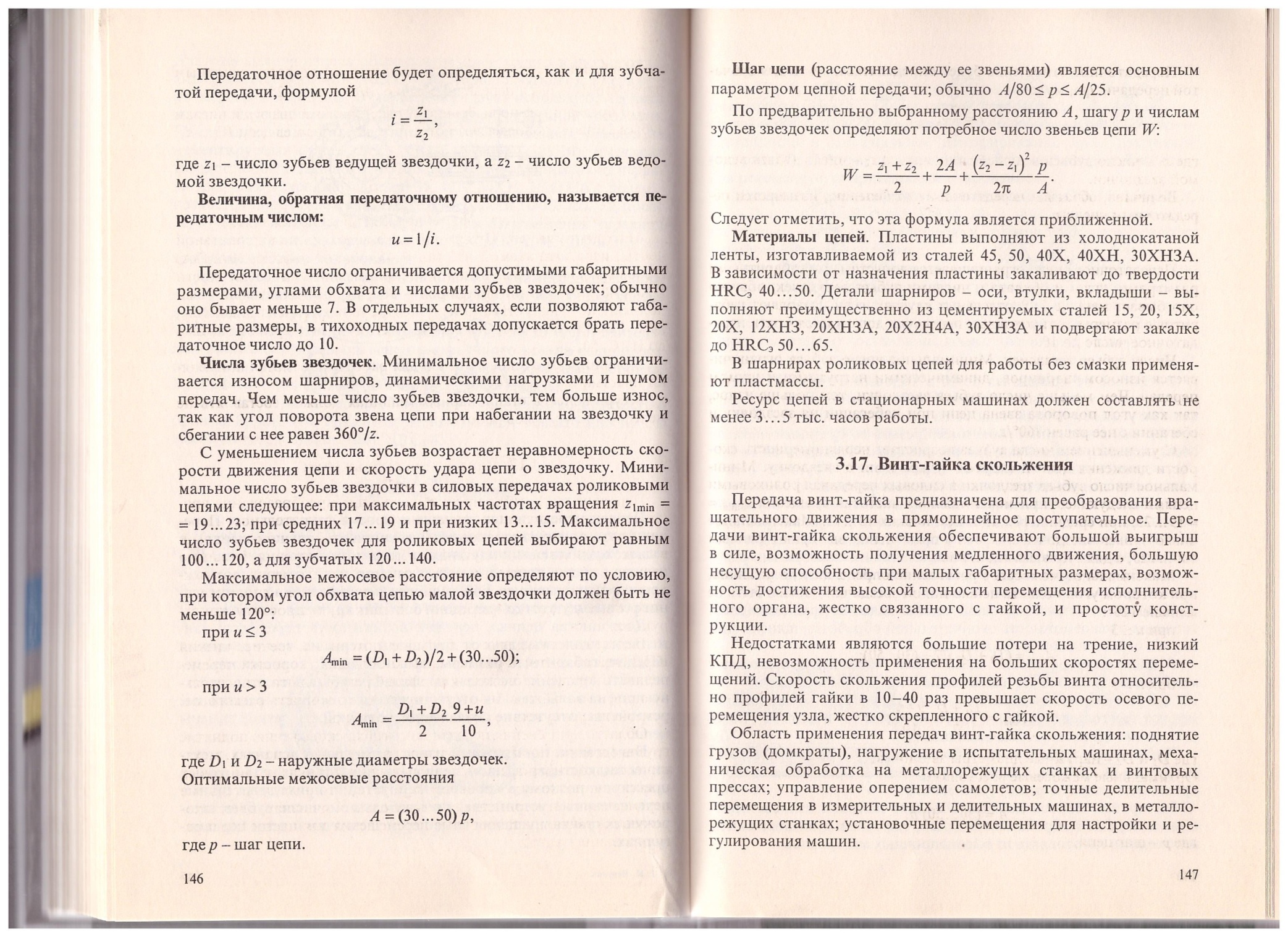 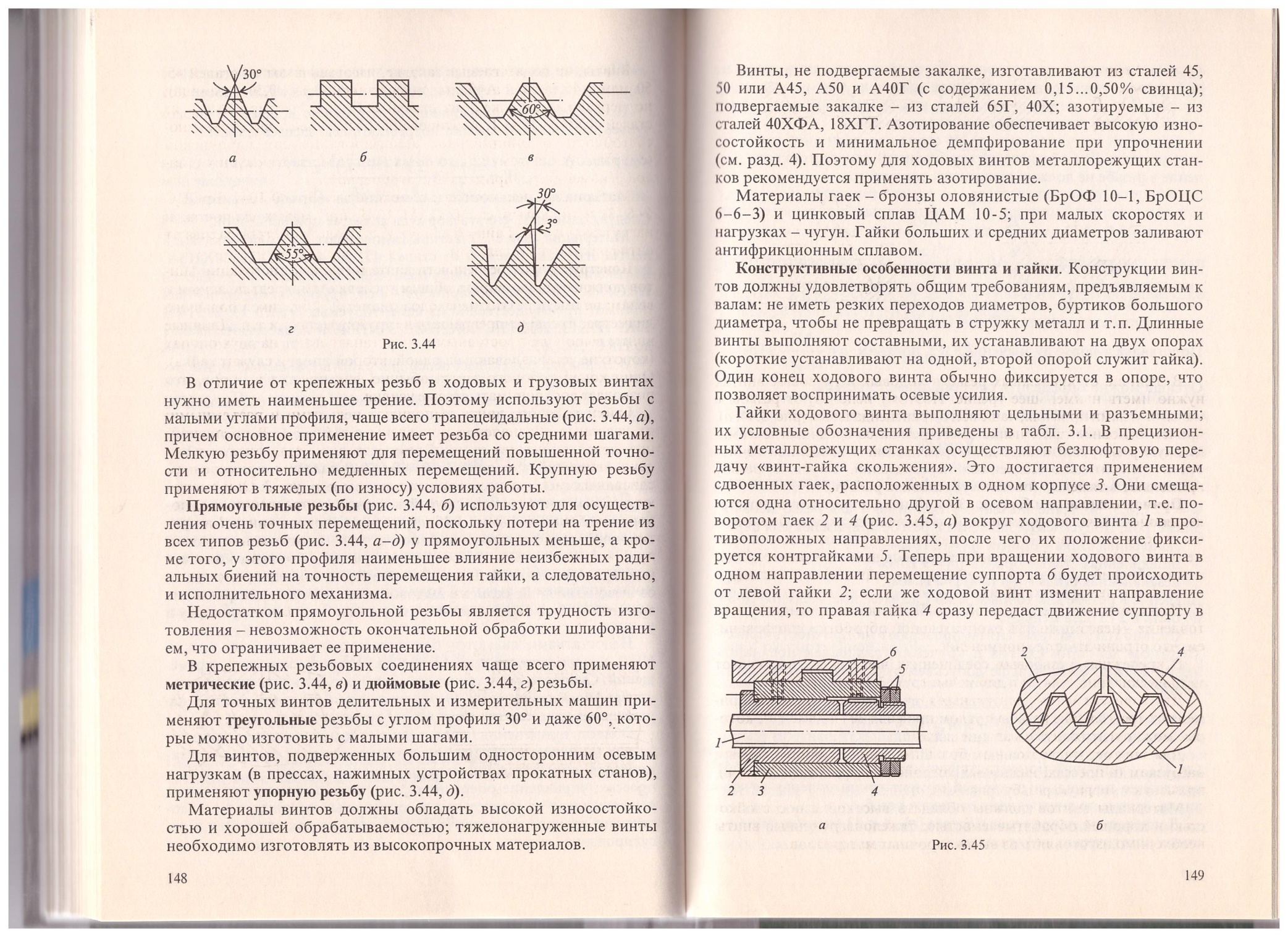 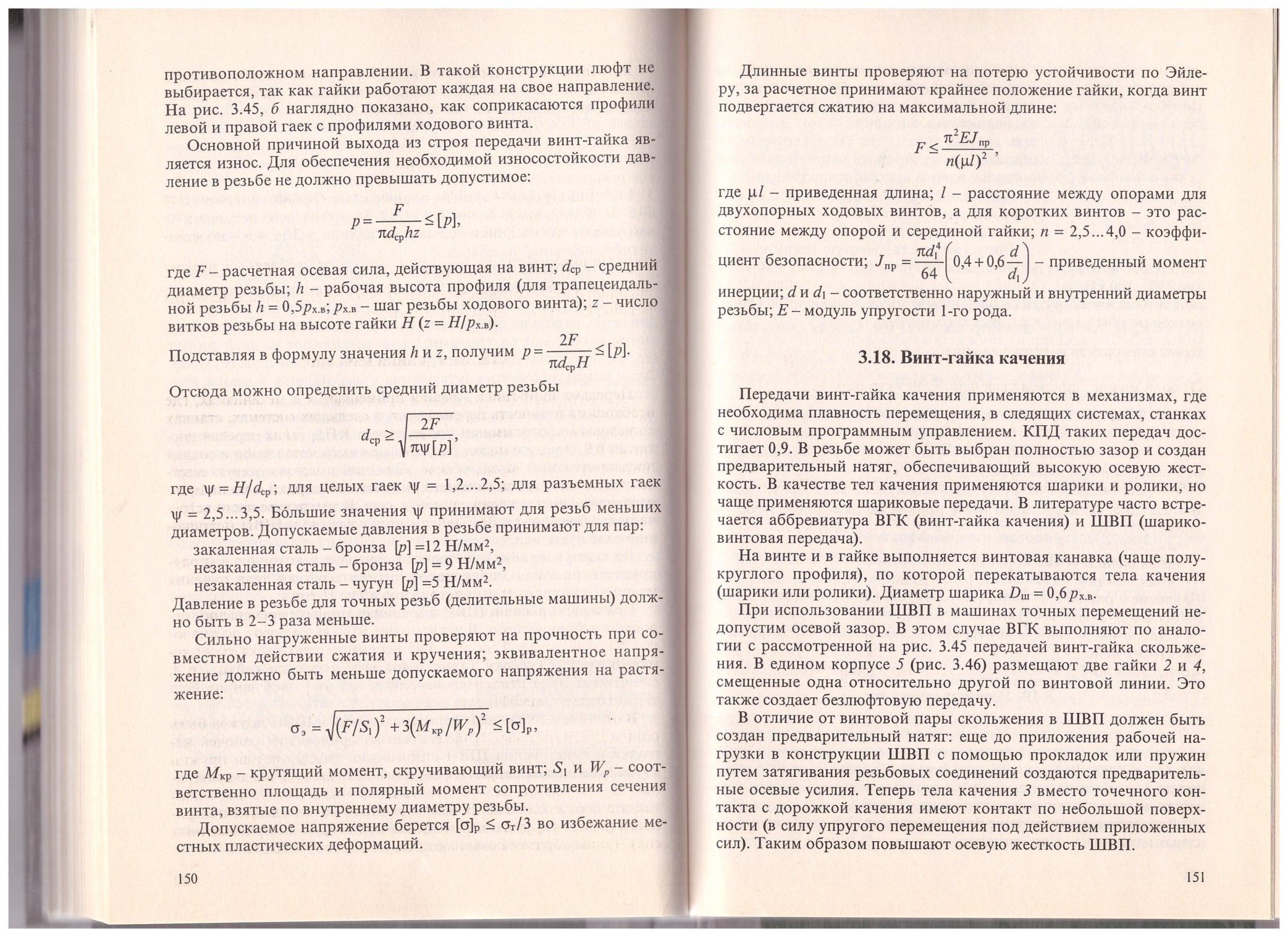 